Proiect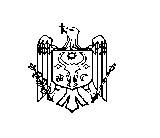 DECIZIE nr. _____din _____ august 2016 Cu privire la stabilirea taxelor lunare de instruire în școlile de arte din  raionul Ştefan Vodă şi filialeleacestora, pentru anul de studii 2016-2017Aferent demersului direcţiei cultură, tineret, sport şi turism nr. 74 din 21.07.2016; În conformitate cu prevederile Hotărârii Guvernului nr. 450 din 16.06.2011 pentru aprobarea Regulamentului privind modul de încasare a taxei pentru instruirea în şcolile de muzică, artă şi artă plastică şi ordinul Ministerului Culturii nr.196 din 23.08.2011 cu privire la aprobarea Regulamentului şcolilor de muzică, arte şi arte plastice,În baza art. 43 al. (2) şi art. 46 din  Legea nr. 436-XVI din 28.12.2006 privind administraţia publică locală, Consiliul raional Ştefan Vodă DECIDE:1. Se aprobă taxa lunară de instruire în Şcoala de arte din s. Olănești, începând cu 01 septembrie 2016,              după cum urmează:2. Se aprobă taxa lunară de instruire în Şcoala de arte „Maria Bieşu” din or. Ştefan Vodă şi filialele ei, începând cu 01 septembrie 2016, după cum urmează:3. Sunt scutiţi integral de taxa pentru instruire copiii orfani (de ambii părinţi), cei care cresc în case de tip familial, cei aflaţi sub tutelă, şi cei ce primesc indemnizaţii sociale, dacă în şcoala de arte învaţă elevi din familii cu patru şi mai mulţi copii, plata pentru instruirea primului copil se achită în întregime, iar pentru ceilalţi copii în mărime de 50 la sută din cuantumul taxei. 4. Taxa pentru instruire se plăteşte până la data de  lunii curente, cu excluderea ei pe durata vacanţei            de vară.5. Controlul executării prezentei decizii se pune în sarcina dlui Vasile Gherman, vicepreşedintele                       raionului Ştefan Vodă.  6. Prezenta decizie se aduce la cunoştinţă:Oficiului teritorial Căuşeni al Cancelariei de Stat;Școlii de arte „Maria Bieşu” din or. Ștefan Vodă; Şcolii de arte din s. Olănești;Prin publicare pe pagina web și Monitorul Oficial al Consiliului raional Ștefan Vodă.Preşedintele şedinţei:                                                                          Secretarul Consiliului raional                                                              Ion ŢurcanREPUBLICA MOLDOVACONSILIUL RAIONAL ŞTEFAN VODĂPian- 110,00 leiArtă plastică- 90,00 leiAcordeon, baian- 100,00 leiCoregrafie- 90,00 leiInstrumente cu coarde - 100,00 leiInstrumente aerofone- 90,00 leiArtă teatrală- 90,00 leiCanto- 100,00 lei Pian180,00 leiInstrumente cu coarde (vioară, chitară, ţambal, contrabas)160,00 leiAcordeon, baian160,00 leiCanto160,00 leiCoregrafie170,00 leiArte plastice125,00 leiArta actorului125,00 leiInstrumente aerofone160,00 leiPictor-modelier125,00 leiîn filiale (sate)Acordeon, baian120,00 leiArte plastice90,00 leiInstrumente aerofone120,00 leiInstrumente cu coarde (vioară, chitară, ţambal, contrabas)120,00 leiCoregrafie90,00 lei